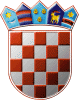  	         REPUBLIKA HRVATSKA 			  	       VARAŽDINSKA ŽUPANIJA      	            OPĆINA SVETI ILIJA      	                   Općinsko vijećeKLASA: 023-01/17-03/01URBROJ: 2186/08-17-01 Sveti Ilija, 17. listopada 2017.					Na temelju članka 35. i članka 53. Zakona o lokalnoj i područnoj (regionalnoj) samoupravi („Narodne novine“ broj 33/01, 60/01, 129/05, 109/07, 125/08, 36/09, 36/09, 150/11, 144/12, 19/13, 137/15), članka 6. Uredbe o natpisnoj ploči i zaglavlju akta tijela državne uprave, lokalne, područne (regionalne) i mjesne samouprave, te pravnih osoba koje imaju javne ovlasti („Narodne novine“ broj 34/02), članka 30. Statuta Općine Sveti Ilija („Službeni vjesnik Varaždinske županije“  broj 25/13, 48/13 i 11/17) i prijedloga općinskog načelnika Općine Sveti Ilija, Općinsko vijeće Općine Sveti Ilija na svojoj 03. sjednici održanoj 17.10.2017. godine donijelo jeO D L U K Uo ustrojstvu i djelokrugu Jedinstvenog upravnog odjela Općine Sveti Ilija I. OPĆE ODREDBEČlanak 1. 	Ovom Odlukom uređuje se ustrojstvo i djelokrug upravnog tijela Općine Sveti Ilija, organiziranog kao Jedinstveni upravni odjel Općine Sveti Ilija (dalje u tekstu: Jedinstveni upravni odjel). Članak 2.	Riječi i izrazi u ovoj Odluci koji imaju rodno značenje, bez obzira jesu li korišteni u muškom ili ženskom rodu, odnose se na jednak način na muški ili ženski rod.Članak 3.	Jedinstveni upravni odjel obavlja poslove iz samoupravnog djelokruga Općine Sveti Ilija, neposredno izvršava i nadzire provedbu općih i pojedinačnih akata Općine, zakona i drugih propisa koji se odnose na djelokrug rada Općine, rješava u upravnim stvarima te obavlja i druge poslove državne uprave koji su zakonom prenijeti na Općinu. Članak 4. 	Jedinstveni upravni odjel smješten je u zgradi sjedišta Općine Sveti Ilija. 	Na zgradi u kojoj je smješten Jedinstveni upravni odjel mora biti istaknuta ploča koja sadrži grb Republike Hrvatske, naziv Republika Hrvatska, Varaždinska županija, naziv Općina Sveti Ilija, te naziv upravnog tijela – Jedinstveni upravni odjel. 	Zaglavlje akata Jedinstvenog upravnog odjela sadrže: grb Republike Hrvatske, REPUBLIKA HRVATSKA, VARAŽDINSKA ŽUPANIJA, OPĆINA SVETI ILIJA, JEDINSTVENI UPRAVNI ODJEL, klasifikacijsku oznaku, urudžbeni broj te datum i mjesto izrade akta. Članak 5.	Jedinstveni upravni odjel nema ustrojstvenih jedinica već radna mjesta za određena područja ili više područja iz njegovog djelokruga.Članak 6.	Općinski načelnik usmjerava djelovanje Jedinstvenog upravnog odjela u obavljanju poslova iz njegovog samoupravnog djelokruga i nadzire njegov rad.	Sredstva za rad Jedinstvenog upravnog odjela osiguravaju se u Proračunu Općine Sveti Ilija i iz drugih prihoda u skladu sa zakonom.II. DJELOKRUG UPRAVNOG ODJELAČlanak 7.	Jedinstveni upravni odjel obavlja upravne i stručne poslove iz samoupravnog djelokruga Općine kao jedinice lokalne samouprave, sukladno zakonima i drugim propisima i to naročito:poslove iz oblasti društvenih djelatnosti: kulture, tehničke kulture i športa, odgoja djece predškolske dobi, osnovnog školstva, socijalne skrbi, zdravstva i udruga građana, poslove vezane za gospodarski razvoj, te poticanje razvoja obrta, malog i srednjeg poduzetništva putem posebnih programa od interesa za Općinu,poslove iz oblasti komunalnog gospodarstva: izrada programa izgradnje i održavanja komunalne infrastrukture, upravni postupci u oblasti komunalnog gospodarstva, provedba komunalnog reda, poslove iz oblasti prostornog uređenja i zaštite okoliša: organiziranje i sudjelovanje u izradi izvješća o stanju u prostoru i programa za unaprjeđenje stanja u prostoru, organiziranje poslova na donošenju prostornog plana uređenja Općine i provedba javne rasprave, predlaganje programa i mjera zaštite okoliša u slučajevima onečišćenja okoliša lokalnih razmjera, poslove pripreme akata u gospodarenju nekretninama u vlasništvu Općine: prodaja i zakup nekretnina, najam stanova i zakup poslovnih prostora,poslove vezane za uređenje prometa na području Općine, poslove vezane za gospodarenje poljoprivrednim zemljištem u vlasništvu Republike Hrvatske i Općine, poslove vezane za izradu projekata za apliciranje prema EU, stranim donatorima i tijelima državne vlasti - poslove vezane za razvoj turizma,poslove vođenja financijskog i materijalnog poslovanja Općine: izrada proračuna i godišnjeg obračuna proračuna Općine, razrez i naplata prihoda koji pripadaju Općini kao jedinici lokalne samouprave, obavljanje računovodstvenih poslova, vođenje knjigovodstvenih evidencija imovine Općine, vođenje poslova osiguranja imovine Općine,poslove opće uprave: opće i kadrovske poslove, obavljanje poslova i vođenje evidencija iz oblasti radnih odnosa, osiguravanje tekućih uvjeta za rad Jedinstvenog upravnog odjela (održavanje, zagrijavanje i čišćenje prostorija, nabava opreme), poslovi prijemne kancelarije, arhiviranja i otpreme pošte,poslove pripreme nacrta odluka, te drugih općih i pojedinačnih akata iz nadležnosti načelnika Općine, te Općinskog vijeća i radnih tijela Općinskog vijeća te neposredno izvršavanje i nadziranje provođenja općih i pojedinačnih akata Općinskog vijeća i drugih tijela Općine, a u slučaju neprovođenja istih akata – poduzimanje propisanih mjera tim aktom i zakonom,poslove unaprjeđenja mjesne samouprave i rada mjesnih odbora, poslove javne nabave roba, radova i usluga - poslove vezane za pripremu i provođenje izbora za članove Općinskog vijeća, Općinskog načelnika, parlamentarne izbore, izbore za Predsjednika Republike Hrvatske, članove Skupštine Varaždinske županije, izbor župana Varaždinske županije i tijela mjesne samouprave.III. NAČIN RADA I UPRAVLJANJAČlanak 8.	Jedinstvenim upravnim odjelom rukovodi pročelnik, koji se imenuje i razrješuje na način propisan Zakonom.	Pročelnik Jedinstvenog upravnog odjela organizira obavljanje poslova, potpisuje sve akte koje donosi ovo upravno tijelo, daje upute službenicima i namještenicima za obavljanje istih poslova, brine se o provedbi stručnog osposobljavanja za poslove radnog mjesta i usavršavanja stručnih sposobnosti i vještina službenika putem organiziranih programa i obavlja druge poslove određene odredbama posebnog zakona kojim se uređuju radni odnosi službenika i namještenika u tijelima jedinice lokalne i područne (regionalne) samouprave, te poslove određene odredbama drugih posebnih zakona, Statutom Općine i drugim općim aktima.	U razdoblju duže odsutnosti pročelnika, a najduže do njegova povratka na posao, općinski načelnik može iz redova službenika Jedinstvenog upravnog odjela koji ispunjavaju uvjete za raspored na odnosno radno mjesto privremeno imenovati vršitelja dužnosti pročelnika.	U odnosu na službenike i namještenike raspoređene u upravnom tijelu pročelnik ima položaj čelnika tijela određen propisima o službeničkim i radnim odnosima.IV. ODGOVORNOST ZA OBAVLJANJE POSLOVA JEDINSTVENOG UPRAVNOG ODJELAČlanak 9.	Jedinstveni upravni odjel samostalan je u obavljanju poslova iz svog djelokruga, a za zakonito i pravovremeno obavljanje poslova iz svoje nadležnosti odgovoran je načelniku Općine Sveti Ilija.	Pročelnik Jedinstvenog upravnog odjela odgovoran je načelniku Općine za svoj rad i rad tog upravnog tijela kojim rukovodi.	Službenici i namještenici u službi povjerene poslove moraju obavljati savjesno, pridržavajući se Ustava, zakona, drugih propisa, općih akata Općine i pravila struke, te su dužni postupati po uputama pročelnika Jedinstvenog upravnog odjela, a u skladu s odredbama posebnog zakona kojima se uređuju radni odnosi službenika i namještenika u tijelima jedinice lokalne i područne (regionalne) samouprave.	Jedinstveni upravni odjel odgovoran je za osiguranje trajnog i kvalitetnog obavljanja komunalnih djelatnosti koje su mu povjerene na obavljanje te za održavanje komunalnih objekata i uređaja u stanju funkcionalne sposobnosti.V. OBAVLJANJE POSLOVA U JEDINSTVENOM UPRAVNOM ODJELUČlanak 10.	Poslove iz samoupravnog djelokruga Općine i poslove državne uprave povjerene Jedinstvenom upravnom odjelu Općine, a koji se odnose na obavljanje općih, administrativnih, financijsko-planskih, materijalno-financijskih, računovodstvenih, informatičkih i drugih stručnih poslova obavljaju službenici, a pomoćno-tehničke i ostale poslove obavljaju namještenici.	Službenici i namještenici primaju se u službu u Jedinstveni upravni odjel na slobodna radna mjesta utvrđena Pravilnikom o unutarnjem redu Jedinstvenog upravnog odjela, a po postupku i na način propisan odredbama posebnog zakona kojima se uređuju radni odnosi službenika i namještenika u tijelima jedinica lokalne i područne (regionalne) samouprave.	Postupak prijma u službu provodi se u skladu s Planom prijma u službu u Jedinstveni upravni odjel Općine kojeg donosi načelnik Općine za svaku kalendarsku godinu, a koji iskazuje stvarno stanje potreba i sadrži broj potrebnih službenika i namještenika koji se planiraju zaposliti na neodređeno vrijeme u toj kalendarskoj godini, te broj prijma vježbenika odgovarajuće stručne spreme i struke.	Službenici i namještenici u službi u Jedinstvenom upravnom odjelu ostvaruju svoja prava, obveze i odgovornosti prema odredbama posebnog zakona kojim se uređuju radni odnosi službenika i namještenika u tijelima jedinica lokalne i područne (regionalne) samouprave i na temelju propisa donesenih na temelju istog zakona, dok se na pitanja koja nisu uređena tim zakonom i propisima primjenjuju opći propisi o radu.	Materijalna i druga prava zaposleni službenici i namještenici u Jedinstvenom upravnom odjelu ostvaruju u skladu s odredbama Kolektivnog ugovora, odnosno temeljem akta kojim je propisana primjena odredbi Kolektivnog ugovora.	Sustav plaća službenika i namještenika u službi u Jedinstvenom upravnom odjelu uređuje se posebnom odlukom koju donosi načelnik Općine, a u skladu s odredbama posebnog zakona kojima se uređuju radni odnosi i s odredbama posebnog zakona kojim se uređuje sustav plaća službenika i namještenika u tijelima jedinicama lokalne i područne (regionalne) samouprave i na temelju propisa donesenih na temelju istih zakona.Članak 11.	Unutarnje ustrojstvo, sistematizacija radnih mjesta i druga organizacijska pitanja djelovanja Jedinstvenog upravnog odjela uređuju se Pravilnikom o unutarnjem redu Jedinstvenog upravnog odjela.	Pravilnik o unutarnjem redu Jedinstvenog upravnog odjela općinski načelnik će donijeti u roku od 30 dana od dana stupanja na snagu ove Odluke.VI. PRIJELAZNE I ZAVRŠNE ODREDBEČlanak 12.	Zatečeni službenici i namještenici na radu u Jedinstvenom upravnom odjelu nastavljaju s radom na dotadašnjim radnim mjestima, te zadržavaju plaće i druga stečena prava do donošenja novih Rješenja o rasporedu na radna mjesta utvrđena Pravilnikom o unutarnjem redu Jedinstvenog upravnog odjela, te odredbama posebnog zakona kojim se uređuju radni odnosi službenika i namještenika u tijelima jedinica lokalne i područne (regionalne) samouprave i na temelju propisa donesenih na temelju istog zakona.Članak 13.	Ova Odluka stupa na snagu osmog dana od dana objave u „Službenom vjesniku Varaždinske županije“. 		Predsjednik Općinskog vijeća 			                      			 Zdravko Ostroški, dipl. ing.